Chemin de croix virtuel - Paroisse St-Joachim                                                                                                                    Vendredi saint, le 15 avril 2022 - de 19h à 20h                                                                                                      animation: Jean-Marc Legentil et Denyse Bousquet Assabgui- Présentation d'Alain Roy sur la miséricorde  (Ce sera très certainement beau et inspirant)- Partage des participants dans les 3 stations suivantes:                                                                                                                                       (1) Jésus et Pilate,                                                                                                                                                                                (5) Simon de Cyrène aide Jésus à porter sa croix,                                                                                                                                   (12) Jésus meurt sur la croix- Chant de clôture : interprété par Sabrina Di Matteo       À partir de votre ordinateur personnel, pour participer à cette réunion Zoom, cliquer sur le lien ou le copier dans votre fureteur: https://us02web.zoom.us/j/84595343026?pwd=Z2hKeDBoSlhBRUtETjlKZ3BGa2lwZz09                                                       ID de réunion : 845 9534 3026                                                                                                                                                       Code secret : 412307Suggestions avant et après cette rencontre Zoom - Visite de la mosaïque Miro pour vous familiariser avec cet univers et/ou poursuivre la réflexion sur les 14 stations.                                                                                                                                                                    (cliquer sur le lien; aucun abonnement requis).                                                                                                                                                 https://miro.com/app/board/uXjVOEim4fA=/?invite_link_id=474822160715-Les personnes qui le désirent, peuvent aussi envoyer des photos, des textes, des citations à partager sur notre mosaïque.  Faites-les parvenir à jean-marc.legentil@bell-nordic.com  avant le 13 avril ou mettez-les directement dans le « chat » de Zoom, pendant l’activité. Participation des jeunes: coloriageNous avons l’autorisation du célèbre illustrateur français, Jean-François Kieffer, de faire colorier et d'afficher dans notre mosaïque MIRO, les stations de son chemin de croix téléchargeable (pour tout usage pastoral ne donnant pas lieu à un profit financier).                                                             Voici le lien:                                                                    https://www.alienoratinault.fr/14-coloriages-sur-le-chemin-de-croix/                                                                                                                                                                              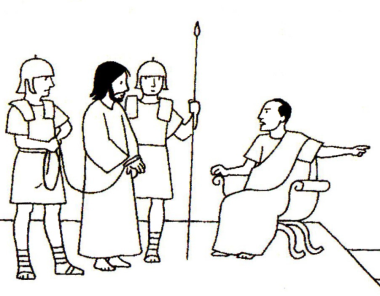 Les coloriages de vos jeunes seront ainsi exposés durant quelques semaines si vous les faite parvenir à Geneviève Guimont d'ici le mercredi 13 avril.                                                                                                                   Courriel : catestjoachim@videotron.ca     Tél: 514-505-1148